KANCELÁRIA NAJVYŠŠIEHO SPRÁVNEHO SÚDUSLOVENSKEJ REPUBLIKYTrenčianska 56/A, 821 09 Bratislava 3PRIESKUM TRHUvýzva na predloženie indikatívnej cenovej ponukypodľa § 6 ods. 1 zákona č. 343/2015 Z. z. o verejnom obstarávaní1. Názov predmetu zákazkyPosuvný regálový systém2. Druh zákazkyDodanie tovarov s inštaláciou a montážou3. Identifikácia verejného obstarávateľa :4. Stručný opis predmetu zákazkyPredmetom zákazky je dodanie posuvného regálového systému – dodávka a montáž kovových posuvných policových regálových systémov bez el. pohonu v 5 suterénnych miestnostiach budovy NSS SR (-210/S3, -220/S6, -221/S7,-223/S10, -120).Neoddeliteľnou súčasťou predmetu zákazky je dodanie tovaru do miesta dodania, vyloženia tovaru v mieste dodania, odberu a ekologickej likvidácie spotrebného materiálu/obalov, ako aj montáž a inštalácia predmetu zákazky.5. Spoločný slovník obstarávaniaCPV podľa slovníka39131100-0	Archívne police39132000-6	Archivačný systém39132200-8	Kartotékové skrine39132300-9	Závesné kartotéky9051000-5      Likvidácia a spracovanie odpadu6000000-8      Dopravné služby6. Miesto a termín dodania tovarov a súvisiacich služieb:Miesto dodania: sídlo verejného obstarávateľa uvedené v bode 3. tejto výzvy.Obhliadka predmetu zákazky:Verejný obstarávateľ vzhľadom na predmet zákazky odporúča hospodárskym subjektom  zúčastniť sa obhliadky miesta realizácie. Obhliadka sa uskutoční dňa   23. júna.2022 v čase od 08:00 do 14:00 hod. (náhradné termíny sú 21. jún 2022  a 28. jún 2022).Hospodárske subjekty svoju účasť na obhliadke nahlásia výlučne e-mailom na adresu: lenka.bernatova@nssud.sk  alebo na tel. čísle: 023/213 33 46 alebo 0904 911 767  a to najneskôr 1 deň pred stanoveným termínom uskutočnenia obhliadky.Výdavky hospodárskych subjektov spojené s obhliadkou objektov predmetu zákazky idú na ťarchu hospodárskeho subjektu.7. Spôsob určenia ceny  Cena za predmet zákazky musí byť stanovená v zmysle zákona č. 18/1996 Z. z. o cenách v znení neskorších predpisov. Navrhovaná cena musí byť v súlade s § 2 citovaného zákona  o cenách založená na cene obchodného alebo sprostredkovateľského výkonu, ekonomicky oprávnených nákladoch a primeranom zisku.Navrhovaná cena musí byť vyjadrená v eurách v súlade so zákonom č. 659/2007 Z. z. o zavedení meny euro v Slovenskej republike a o zmene a doplnení niektorých zákonov v znení neskorších predpisov a Vyhlášok č. 97/ 2008 Z. z. a 75/2008 Z. z.Návrh indikatívnej ceny musí obsahovať všetky predpokladané náklady spojené s plnením predmetu zákazky (t. j. vrátane inštalácie a montáže, dopravných nákladov, nákladov súvisiacich s ekologickou likvidáciou obalov a pod).Pri tvorbe cenovej ponuky je potrebné zohľadniť aj:- primeranosť jej stanovenia na základe jemu vzniknutých nákladov a primeranosť zisku,- lehoty dodania.Verejný obstarávateľ požaduje predložiť vyplnenú / nacenenú Prílohu č. 2 tejto výzvy vo formáte XLS a PDF pri zohľadnení opisu predmetu zákazky.8. Lehota na predkladanie ponukyLehota na predkladanie ponúk je do:  29. júna 2022 do 12:00 hod.9. Platobné podmienkyPlatba bude realizovaná formou bezhotovostného platobného styku na základe daňového dokladu vystaveného predávajúcim, splatnosť ktorého je 30 kalendárnych dní odo dňa preukázateľného doručenia príslušnej faktúry verejnému obstarávateľovi. Verejný obstarávateľ neposkytuje preddavky, ani zálohové platby.10. Spôsob predloženia indikatívnej cenovej ponukyProstredníctvom komunikačného systému Josephine, v prípade výpadku alebo technických problémov výnimočne aj elektronickou poštou na e-mailovú adresu uvedenú v bode 3. tejto výzvy.11. Ďalšie súvisiace informácie:Predloženie ponuky je indikatívne a do budúcna nekonštatuje konflikt záujmov a nebráni hospodárskemu subjektu zúčastniť sa zadávania zákazky na vyššie uvedený predmet zákazky po jeho vyhlásení.V Bratislave, dňa  15. júna 2022                                                                                         Ing. Jana Kavčiaková	Odbor ekonomiky a správy majetkuPríloha č. 1 -  Identifikačné údaje hospodárskeho subjektuPríloha č. 2 -  Indikatívna cenová ponuka Príloha č. 3 -  Opis predmetu zákazkyPríloha č. 4 -  Nákres priestorovPríloha č.1Identifikačné údaje hospodárskeho subjektuNázov zákazky:  Posuvný regálový systémObchodné meno:	......................................................................................Identifikačné číslo:	......................................................................................Daňové identifikačné číslo (DIČ):	......................................................................................IČ DPH, ak sa uplatňuje:	......................................................................................Poštová adresa:	......................................................................................Kontaktné osoby :	......................................................................................Telefón:	......................................................................................E-mail:	......................................................................................Internetová adresa, ak je k dispozícii:	......................................................................................Príloha č. 2Indikatívna cenová ponukaSúčasťou indikatívnej cenovej ponuky je aj dodanie technickej dokumentácie, certifikátov ku konštrukčným prvkom, označenie regálov – platná technická norma, zaškolenie min. 3 zamestnancov a návod na obsluhu v štátnom jazyku, inštalácia a montáž predmetu zákazky, likvidácia obalov a doprava do miesta plnenia.Termín/lehota dodania: do xx  dní1) odo dňa účinnosti zmluvy.Pozn.  Prosíme vyplniť                                                                           __________________________________                                                                                                      podpisVerejný obstarávateľ Kancelária Najvyššieho správneho súdu Slovenskej republiky je podľa § 7 ods. 1 písm. a) zákona č. 343/2015  Z. z. o verejnom obstarávaní a o zmene a doplnení niektorých zákonov v znení neskorších predpisov verejný obstarávateľ. Adresa (sídlo)Trenčianska 56/A
821 09 BRATISLAVA 3IČO 53857097DIČ  2121511700Kontaktná osoba/telefón, email: Ing. Jana Kavčiaková, tel.: 0905377496 janka.kavciakova@nssud.skInternetová adresa (URL): https://www.nssud.sk P.č. Predmet zákazkyCena celkom bez DPH v €1.Posuvný regálový systém – miestnosť 223/S102.Posuvný regálový systém – miestnosť 220/S63.Posuvný regálový systém – miestnosť 221/S74.Posuvný regálový systém – miestnosť 210/S35.Posuvný regálový systém – miestnosť 120/SkladCena celkom za predmet zákazky bez DPH v €Cena celkom za predmet zákazky bez DPH v €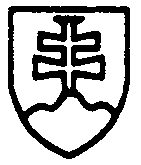 